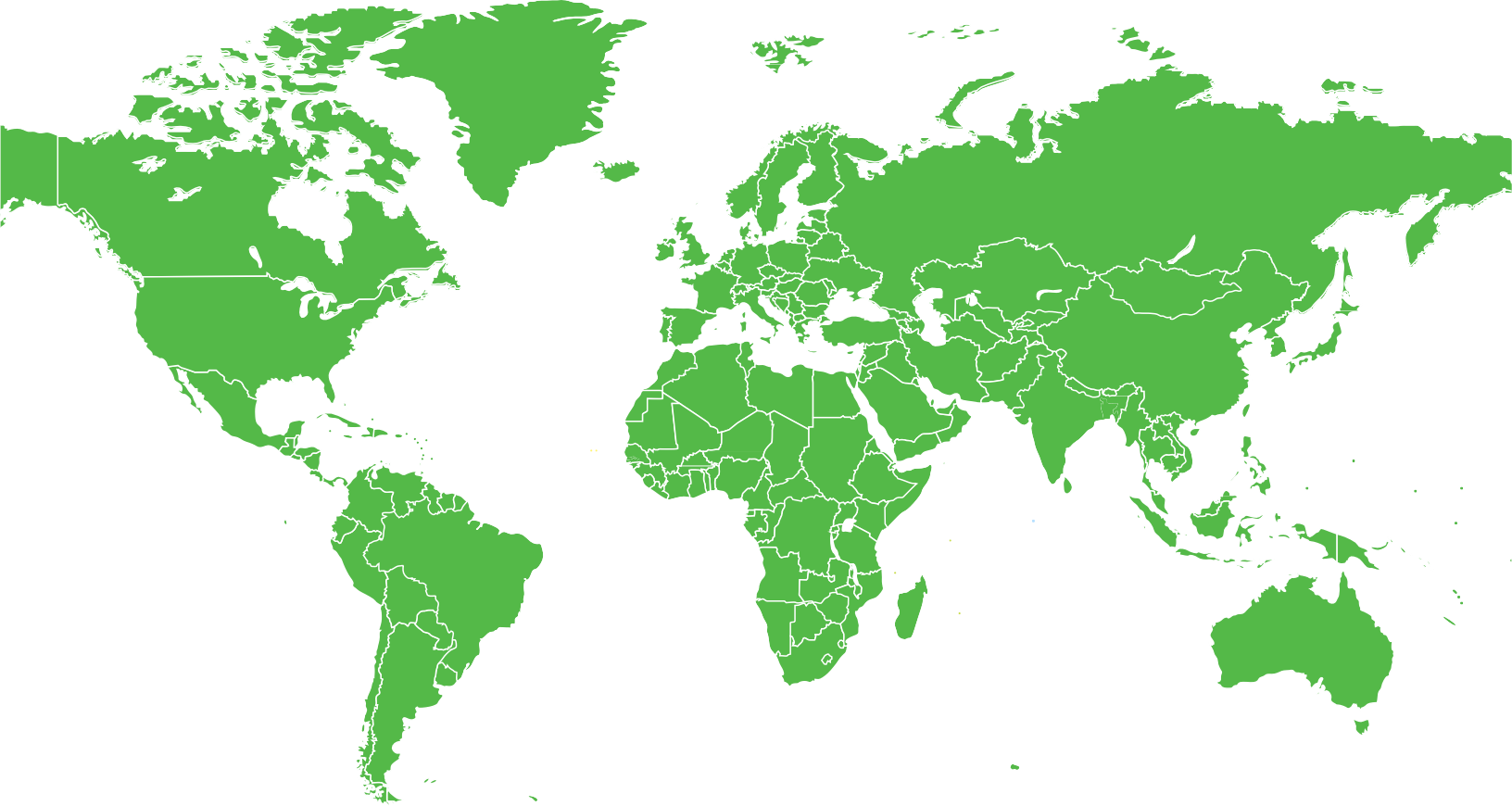 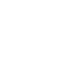 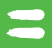 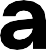 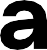 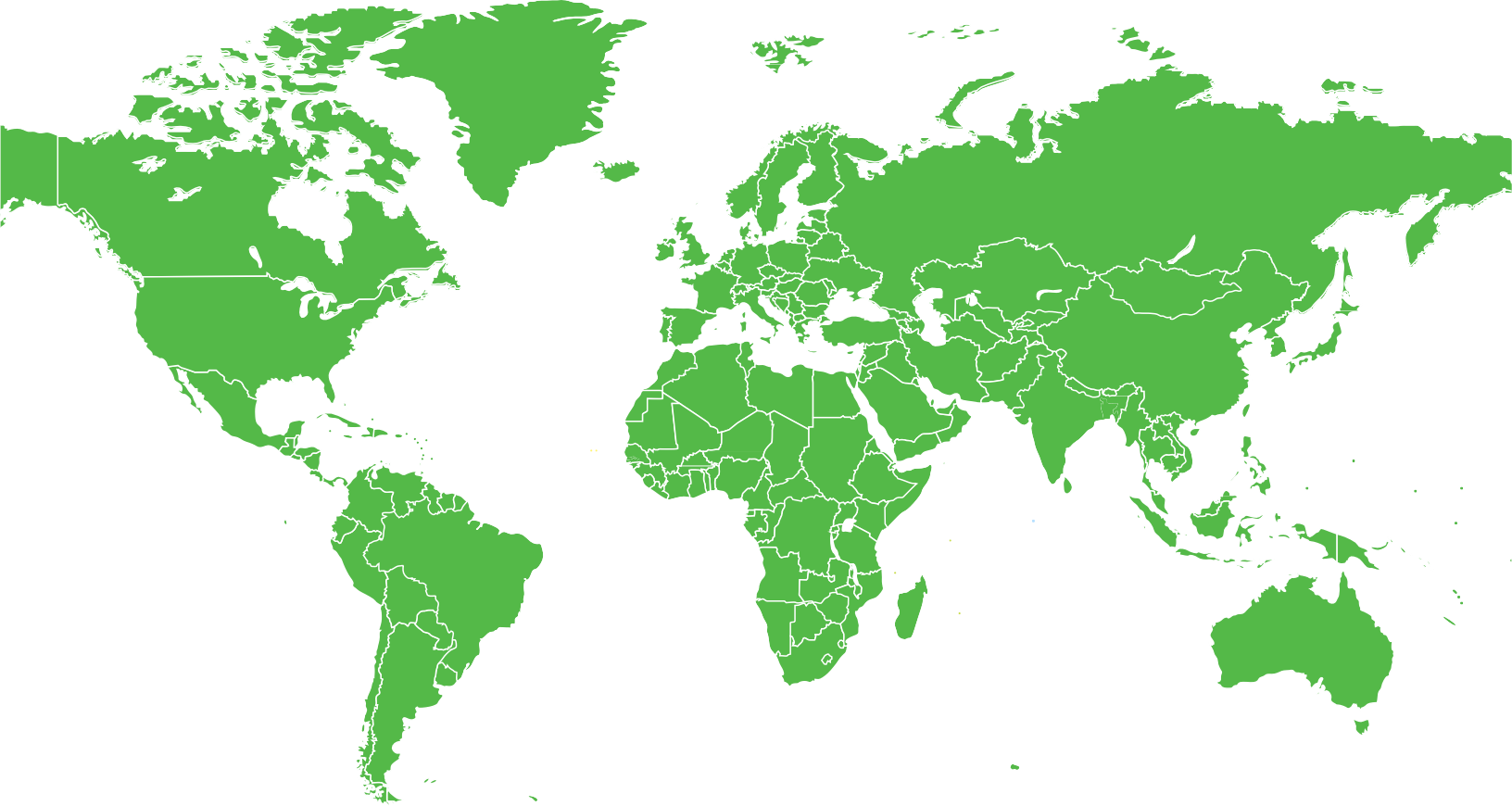 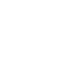 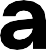 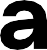 WADAPASAULES ANTIDOPINGA KODEKSSSTARPTAUTISKAIS STANDARTSAIZLIEGTO VIELU UN METOŽU SARAKSTS2023. GADSŠis saraksts stājas spēkā 2023. gada 1. janvārī.SATURA RĀDĪTĀJSLūdzu ņemiet vērā, ka turpmāk sniegtais uzskaitījums ar medicīnisko stāvokļu piemēriem nav izsmeļošs2023. GADA AIZLIEGTO VIELU UN METOŽU SARAKSTSPASAULES ANTIDOPINGA KODEKSSSPĒKĀ NO 2023. GADA 1. JANVĀRAIevadsAizliegto vielu un metožu saraksts ir Pasaules antidopinga programmā izstrādāts obligāts starptautiskais standarts.Sarakstu atjaunina katru gadu pēc izvērsta pārrunu procesa, ko veicinājusi Pasaules Antidopinga aģentūra (WADA). Saraksta spēkā stāšanās datums ir 2023. gada 1. janvāris.Aizliegto vielu un metožu saraksta oficiālo tekstu glabā WADA, un to publicē angļu un franču valodā. Ja starp teksta versijām angļu un franču valodā ir pretrunas, noteicošā ir teksta versija angļu valodā.Turpmāk ir norādīti šajā aizliegto vielu un aizliegto metožu sarakstā lietotie termini.Vielas un metodes, kas aizliegtas sacensību laikāAtkarībā no tā, vai WADA attiecībā uz konkrētu sporta veidu ir apstiprinājusi citu laika posmu, sacensību laiks būtībā ir laika posms, kas sākas plkst. 23.59 dienā pirms sacensībām, kurās sportistam paredzēts piedalīties, līdz sacensību un parauga vākšanas procesa beigām.Vielas un metodes, kas aizliegtas vienmērTas nozīmē, ka viela vai metode ir aizliegta sacensību laikā un ārpus sacensībām atbilstīgi tam, kā noteikts Kodeksā.Īpašās un neīpašās vielasSaskaņā ar Pasaules antidopinga kodeksa 4.2.2. pantu “10. panta piemērošanas nolūkos visas aizliegtās vielas ir īpašās vielas, izņemot tās vielas, kas minētas Aizliegto vielu un metožu sarakstā. Neviena aizliegtā metode nav īpašā metode, ja Aizliegto vielu un metožu sarakstā nav īpaši norādīts, ka tā ir īpašā metode.” Saskaņā ar šā panta piezīmi “4.2.2. pantā norādītās īpašās vielas un metodes nekādā ziņā nav uzskatāmas par mazāk svarīgām vai mazāk bīstamām kā citas dopinga vielas vai metodes. Tās vienkārši ir vielas un metodes, attiecībā uz kurām pastāv lielāka varbūtība, ka sportists tās varētu būt lietojis vai izmantojis citam nolūkam, nevis sava sportiskā snieguma uzlabošanai.”Ļaunprātīgi lietotas vielasSaskaņā ar Kodeksa 4.2.3. pantu ļaunprātīgi lietotas vielas ir vielas, kuras ir kā tādas norādītas, jo ar sportu nesaistītā sabiedrībā to lietošana bieži vien ir ļaunprātīga. Turpmāk norādītās vielas ir ļaunprātīgi lietotas vielas: kokaīns, diamorfīns (heroīns), metilēndioksimetamfetamīns (MDMA/Ecstasy), tetrahidrokanabinols (THC).S0. NEAPSTIPRINĀTAS VIELASJebkura farmakoloģiska viela, kas nav iekļauta citās saraksta grupās un ko kompetenta veselības nozares valsts institūcija nav apstiprinājusi lietošanai terapeitiskos nolūkos cilvēkiem (piemēram, zāles pirmsklīniskajā un klīniskajā izpētes stadijā, zāles, kuru izpēte ir pārtraukta vai kuras ir izņemtas no tirgus, dizaina vielas, kā arī vielas, ko drīkst izmantot tikai veterinārajā medicīnā), ir vienmēr aizliegta.Šī klase aptver daudz dažādu vielu, tostarp arī BPC-157.S1. ANABOLISKIE LĪDZEKĻIAnabolisko līdzekļu lietošana ir aizliegta.Tostarp šādi AAS, ja tos ievada eksogēni:1-androstēndiols (5ɑ-androst-1-ēn-3ß,17ß-diols);1-androstēndions (5ɑ-androst-1-ēn-3,17-dions);1-androsterons (3ɑ-hidroksi-5α-androst-1-ēn-17-ons);1-epiandrosterons (3ß-hidroksi-5ɑ-androst-1-ēn-17-ons);1-testosterons (17ß-hidroksi-5ɑ-androst-1-ēn-3-ons);4-androstēndiols (androst-4-ēn-3ß,17ß-diols);4-hidroksitestosterons (4,17ß-dihidroksiandrost-4-ēn-3-ons);5-androstēndions (androst-5-ēn-3,17-dions);7ɑ-hidroksi-DHEA;7ß-hidroksi-DHEA;7-keto-DHEA;17ɑ-metilepitiostanols (epistāns);19-norandrostēndiols (estr-4-ēn-3,17-diols);19-norandrostēndions (estr-4-ēn-3,17-dions);androst-4-ēn-3,11,17-trions (11-ketoandrostēndions, adrenosterons);androstanolons (5ɑ-dihidrotestosterons, 17ß-hidroksi-5ɑ-androstān-3-ons);androstēndiols (androst-5-ēn-3ß,17ß-diols);androstēndions (androst-4-ēn-3,17-dions);bolasterons;boldenons;boldions (androsta-1,4-diēn-3,17-dions);danazols ([1,2]oksazol[4',5':2,3]pregna-4-ēn-20-īn-17ɑ-ols);dehidrohlormetiltestosterons (4-hlor-17ß-hidroksi-17ɑ-metilandrosta-1,4-diēn-3-ons);dezoksimetiltestosterons (17ɑ-metil-5ɑ-androst-2-ēn-17ß-ols un 17ɑ-metil-5ɑ-androst-3-ēn-17ß-ols);drostanolons;epiandrosterons (3ß-hidroksi-5ɑ-androstān-17-ons);epi-dihidrotestosterons (17ß-hidroksi-5ß-androstān-3-ons);epitestosterons;etilestrenols (19-norpregna-4-ēn-17ɑ-ols);fluoksimesterons;formebolons;furazabols (17ɑ-metil[1,2,5]oksadiazol[3',4':2,3]-5ɑ-androstān-17ß-ols);gestrinons;S1. ANABOLISKIE LĪDZEKĻI (turpinājums)mestanolons;mesterolons;metandienons (17ß-hidroksi-17ɑ-metilandrosta-1,4-diēn-3-ons);metenolons;metandriols;metasterons (17ß-hidroksi-2ɑ,17ɑ-dimetil-5ɑ-androstān-3-ons);metil-1-testosterons (17ß-hidroksi-17ɑ-metil-5ɑ-androst-1-ēn-3-ons);metilklostebols;metildiēnolons (17ß-hidroksi-17ɑ-metilestra-4,9-diēn-3-ons);metilnortestosterons (17ß-hidroksi-17ɑ-metilestr-4-ēn-3-ons);metiltestosterons;metribolons (metiltrienolons, 17ß-hidroksi-17ɑ-metilestra-4,9,11-triēn-3-ons);mibolerons;nandrolons (19-nortestosterons);norboletons;norklostebols (4-hlor-17ß-ol-estr-4-ēn-3-ons);noretandrolons;oksabolons;oksandrolons;oksimesterons;oksimetolons;prasterons (dehidroepiandrosterons, DHEA, 3ß-hidroksiandrost-5-ēn-17-ons);prostanozols (17ß-[(tetrahidropirān-2-il)oksi]-1'H-pirazol[3,4:2,3]-5ɑ-androstāns);hinbolons;stanozolols;stenbolons;testosterons;tetrahidrogestrinons (17-hidroksi-18a-homo-19-nor-17ɑ-pregna-4,9,11-triēn-3-ons);tibolons;trenbolons (17ß-hidroksiestr-4,9,11-triēn-3-ons)un citas vielas, kurām ir līdzīga ķīmiskā struktūra vai bioloģiskā iedarbība.Tostarp arī šādi līdzekļi:klenbuterols, osilodrostats, raktopamīns, selektīvie androgēnu receptoru modulatori [SARM, piemēram, andarīns, enobosarms (ostarīns), LGD-4033 (ligandrols), RAD140, S-23 un YK-11], zeranols un zilpaterols.S2. PEPTĪDHORMONI, AUGŠANAS FAKTORI, SAISTĪTĀS VIELAS UN MIMĒTISKIE LĪDZEKĻIAizliegtas ir turpmāk norādītās vielas un citas vielas, kurām ir līdzīga ķīmiskā struktūra vai bioloģiskā iedarbība.Tostarp arī šādas vielas:1.1. eritropoetīna receptoru agonisti, piemēram, darbepoetīni (dEPO), eritropoetīni (EPO), vielas, kuru pamatā ir eritropoetīns [piemēram, EPO-Fc, metoksipolietilēna glikolepoetīns bēta (CERA)], EPO mimētiskie līdzekļi un to vielas (piemēram, CNTO-530, peginesatīds);1.2. hipoksijas inducētā faktora (HIF) aktivatori, piemēram, kobalts, daprodustats (GSK1278863), IOX2, molidustats (BAY 85-3934), roksadustats (FG-4592), vadadustats (AKB-6548) un ksenons;1.3. GATA inhibitori, piemēram, K-11706;1.4. transformējošā augšanas faktora bēta (TGF-ß) signālinhibitori, piemēram, luspatercepts un sotatercepts;1.5. iedzimto labotājreceptoru agonisti, piemēram, asialo EPO un karbamilēts EPO (CEPO).S2. PEPTĪDHORMONI, AUGŠANAS FAKTORI, SAISTĪTĀS VIELAS UN MIMĒTISKIE LĪDZEKĻI (turpinājums)2.1. horiongonadotropīns (CG) un luteinizējošais hormons (LH) un to atbrīvotājfaktori vīriešiem, piemēram, buserelīns, deslorelīns, gonadorelīns, goserelīns, leiprorelīns, nafarelīns un triptorelīns;2.2. kortikotropīni un to atbrīvotājfaktori, piemēram, kortikorelīns;2.3. augšanas hormons (GH), tā analogi un fragmenti, tostarp arī:augšanas hormona analogi, piemēram, lonapegsomatropīns, somapacitāns un somatrogons;augšanas hormona fragmenti, piemēram, AOD-9604 un hGH 176-191;2.3. augšanas hormonu atbrīvojošie faktori, tostarp arī:augšanas hormonu atbrīvojošais hormons (GHRH) un tā analogi (piemēram, CJC-1293, CJC-1295, sermorelīns un tesamorelīns);augšanas hormona sekrēcijas stimulatori (GHS) un to mimētiskie līdzekļi [piemēram, lenomorelīns (grelīns), anamorelīns, ipamorelīns, macimorelīns un tabimorelīns];augšanas hormona atbrīvotājpeptīdi (GHRP) [piemēram, aleksamorelīns, GHRP-1, GHRP-2 (pralmorelīns), GHRP-3, GHRP-4, GHRP-5, GHRP-6 un eksamorelīns (heksarelīns)].Tostarp arī šādi augšanas faktori un augšanas faktoru modulatori:fibroblastu augšanas faktori (FGF);hepatocītu augšanas faktors (HGF);insulīnam līdzīgais augšanas faktors-1 (IGF-1) un tā analogi;mehāniskie augšanas faktori (MGF);timozīns-ß4 un tā atvasinājumi, piemēram, TB-500;trombocītu atvasinājumu augšanas faktors (PDGF);vaskulāri endoteliālais augšanas faktors (VEGF)un citi augšanas faktori vai augšanas faktoru modulatori, kas ietekmē muskuļu, cīpslu vai saišu proteīnu sintēzi, degradāciju, vaskularizāciju, enerģijas izmantošanu, reģenerācijas spējas vai šķiedru tipa pārveidi.S3. BĒTA-2 AGONISTIIr aizliegti visi selektīvie un neselektīvie bēta-2 agonisti, tostarp visi optiskie izomēri.Tostarp ir aizliegti arī šādi bēta-2 agonisti:arformotelors;fenoterols;formoterols;higenamīns;indakaterols;levosalbutamols;olodaterols;prokaterols;reproterols;salbutamols;salmeterols;terbutalīns;tretokvinols (trimetokvinols);tulobuterols;vilanterols.ŠIS AIZLIEGUMS NEATTIECAS UZ:salbutamolu inhalāciju veidā (ne vairāk kā 1600 mikrogrami 24 stundu laikā, kas sadalīti vairākās devās, nepārsniedzot 600 mikrogramus 8 stundu laikā, sākot no jebkuras devas);formoterolu inhalāciju veidā (maksimālā saņemtā deva 54 mikrogrami 24 stundu laikā);salmeterolu inhalāciju veidā (maksimālā saņemtā deva 200 mikrogrami 24 stundu laikā);vilanterolu inhalāciju veidā (maksimālā saņemtā deva 25 mikrogrami 24 stundu laikā).PIEZĪMEJa salbutamola koncentrācija urīnā pārsniedz 1000 ng/ml vai formoterola koncentrācija urīnā pārsniedz 40 ng/ml, nevar uzskatīt, ka viela ir lietota terapeitiskos nolūkos, un to uzskata par nelabvēlīgu analīžu rezultātu (AAF), ja vien sportists, veicot kontrolētu farmakokinētikas pētījumu, nepierāda, ka šo novirzi analīzes rezultātos ir radījusi terapeitiskas devas lietošana inhalāciju veidā, nepārsniedzot iepriekš norādīto maksimālo devu.S4. HORMONI UN VIELMAIŅAS MODULATORIIr aizliegti turpmāk norādītie hormoni un vielmaiņas modulatori.Tostarp arī šādi:2-androstenols (5ɑ-androst-2-en-17-ols);2-androstenons (5ɑ-androst-2-en-17-ons);3-androstenols (5ɑ-androst-3-en-17-ols);3-androstenons (5ɑ-androst-3-en-17-ons);4-androstēn-3,6,17-trions (6-okso);aminoglutetimīds;anastrozols;androsta-1,4,6-triēn-3,17-dions (androstatriēndions);androsta-3,5-diēn-7,17-dions (arimistāns);eksemestāns;formestāns;letrozols;testolaktons.Tostarp arī šādi:bazedoksifēns;ciklofenils;fulvestrants;klomifēns;ospemifēns;raloksifēns;tamoksifēns;toremifēns.S4. HORMONI UN VIELMAIŅAS MODULATORI (turpinājums)Tostarp arī šādas:aktivīna A-neitralizējošās antivielas;aktivīna IIB receptora konkurentie antagonisti, piemēram:aktivīna māņreceptori (piemēram, ACE-031);antiaktivīna IIB receptora antivielas (piemēram, bimagrumabs);miostatīna inhibitori, piemēram:vielas, kas samazina vai bloķē miostatīna ekspresiju;miostatīna saistītājproteīni (piemēram, follistatīns, miostatīna propeptīds);miostatīnu vai prekursoru neitralizējošās antivielas (piemēram, apitegromabs, domagrozumabs, landogrozumabs vai stamulumabs).4.4.1. AMP aktivētās proteīnkināzes aktivatori (AMPK), piemēram, AICAR un SR9009, un peroksisomu proliferācijas aktivētā receptora delta (PPARδ) agonisti, piemēram, 2-(2-metil-4-((4-metil-2-(4-(trifluormetil)fenil)tiazol-5-il)metiltio)fenoksi) etiķskābe (GW1516, GW501516);4.4.2. insulīni un insulīna mimētiskie līdzekļi;4.4.3. meldonijs;4.4.4. trimetazidīns.S5. DIURĒTISKIE LĪDZEKĻI UN CITI MASKĒTĀJLĪDZEKĻIIr aizliegta turpmāk norādīto diurētisko līdzekļu un maskētājlīdzekļu, tostarp visu optisko izomēru, piemēram, atbilstošā gadījumā d- un l-, lietošana.Tostarp ir aizliegti arī šādi līdzekļi:desmopresīns, probenecīds, plazmas tilpuma palielinātāji (piemēram, intravenozi ievadīts albumīns, dekstrāns, hidroksietilciete un mannīts);acetazolamīds, amilorīds, bumetanīds, etakrīnskābe, furosemīds, kanrenons, hlortalidons, indapamīds, metolazons, spironolaktons, tiazīdi (piemēram, bendroflumetiazīds, hlortiazīds un hidrohlortiazīds), torasemīds, triamterēns un vaptāni (piemēram, tolvaptāns),un citas vielas, kurām ir līdzīga ķīmiskā struktūra vai bioloģiskā iedarbība.ŠIS AIZLIEGUMS NEATTIECAS UZ:drospirenonu, pamabromu un lokālai lietošanai acu zāļu formās paredzētiem oglekļa anhidrāzes inhibitoriem (piemēram, dorzolamīdu un brinzolamīdu);zobārstniecības anestēzijai paredzētu feliprezīnu, ko ievada lokāli.PIEZĪMEJa sportista paraugā attiecīgi jebkurā laikā vai sacensību laikā jebkurā daudzumā konstatē kādu no šīm vielām, kam ir noteikta robežvērtība, – formoterolu, salbutamolu, katīnu, efedrīnu, metilefedrīnu vai pseidoefedrīnu – un tā ir lietota kopā ar kādu diurētisku līdzekli vai maskētājlīdzekli (izņemot lokālai lietošanai acu zāļu formās paredzētu oglekļa anhidrāzes inhibitoru un zobārstniecības anestēzijai paredzētu feliprezīnu, ko ievada lokāli), tad to uzskata par nelabvēlīgu analīžu rezultātu (AAF), ja vien šis sportists papildus attiecīgā diurētiskā līdzekļa vai maskētājlīdzekļa lietošanas atļaujai nav saņēmis apstiprinātu attiecīgās vielas terapeitiskās lietošanas atļauju (TLA).AIZLIEGTĀS METODESIr aizliegtas šādas metodes:1. jebkādas cilmes un daudzuma autologu, alogēnu (homologu) vai heterologu asins vai eritrocītu preparātu vai eritrocītu pagatavojumu ievadīšana vai atpakaļievadīšana;2. skābekļa piesaistes, pārneses vai piegādes mākslīga veicināšana. Tostarp ir aizliegtas arī šādas metodes:perfluorsavienojumu, efaproksirāla (RSR13), vokselotora un modificēta hemoglobīna preparātu (piemēram, hemoglobīnu saturošu asins aizvietotāju vai mikrokapsulēta hemoglobīna) lietošana, izņemot papildu skābekli inhalācijās;3. jebkādas intravaskulāras manipulācijas ar asinīm vai asins komponentiem, izmantojot fizikālas vai ķīmiskas metodes.Ir aizliegtas šādas metodes:1. falsifikācija vai falsifikācijas mēģinājums, lai mainītu dopinga kontroles laikā savākto paraugu sākotnējo stāvokli un derīgumu.Tostarp ir aizliegtas arī šādas darbības:parauga aizvietošana un/vai viltošana, piemēram, proteāžu pievienošana paraugam;2. tāda vielas daudzuma intravenozās infūzijas un/vai injekcijas, kas pārsniedz 100 ml 12 stundu laikā, izņemot, ja tās likumīgi saņemtas, ārstējoties slimnīcā, veicot ķirurģiskas procedūras vai izdarot klīniskos izmeklējumos diagnosticēšanas nolūkā.Ir aizliegts šāds gēnu un šūnu dopings, kas var uzlabot sportisko sniegumu:1. nukleīnskābju vai nukleīnskābju analogu izmantošana, kas jebkādā veidā var mainīt genoma sekvences un/vai izmainīt gēnu ekspresiju. Tas cita starpā ietver gēnu rediģēšanas, gēnu ekspresijas pavājināšanas un gēnu pārneses tehnoloģijas;2. normālu vai ģenētiski modificētu šūnu izmantošana.S6. STIMULĒJOŠIE LĪDZEKĻIIr aizliegta jebkādu stimulējošo līdzekļu, tostarp visu optisko izomēru (piemēram, atbilstošā gadījumā d- un l-), lietošana. Stimulējošie līdzekļi ir norādīti turpmāk.adrafinils;amfepramons;amfetaminils;amfetamīns;amifenazols;benfluorekss;benzilpiperazīns;bromantāns;fendimetrazīns;fenetilīns;fenfluramīns;fenkamīns;fenproporekss;fentermīns;fonturacetāms [4-fenilpiracetāms (karfedons)];furfenorekss;klobenzorekss;kokaīns;kropropamīds;krotetamīds;lisdeksamfetamīns;mefenorekss;mefentermīns;metamfetamīns(d-);mezokarbs;modafinils;norfenfluramīns;p-metilamfetamīns;prenilamīns;prolintāns.Stimulējošie līdzekļi, kas nav tieši norādīti šajā sarakstā, ir īpašās vielas.S6. STIMULĒJOŠIE LĪDZEKĻI (turpinājums)Tostarp šādi stimulējošie līdzekļi:3-metilheksān-2-amīns (1,2-dimetilpentilamīns);4-fluormetilfenidāts;4-metilheksān-2-amīns (metilheksanamīns, 1,3-dimetilamilamīns, 1,3-DMAA);4-metilpentān-2-amīns (1,3-dimetilbutilamīns);5-metilheksān-2-amīns (1,4-dimetilpentilamīns, 1,4-dimetilamilamīns, 1,4-DMAA);benzfetamīns;dimetamfetamīns (dimetilamfetamīns);efedrīns***;epinefrīns**** (adrenalīns);etamivāns;etilamfetamīns;etilefrīns;etilfenidāts;famprofazons;fenbutrazāts;fenetilamīns un tā atvasinājumi;fenkamfamīns;fenmetrazīns;fenprometamīns;heptaminols;hidrafinils (fluorenols);hidroksiamfetamīns (parahidroksiamfetamīns);izometeptēns;katinons un tā analogi, piemēram, mefedrons, metedrons un α-pirolidinovalerofenons;katīns**;levmetamfetamīns;meklofenoksāts;metilefedrīns***;metilēndioksimetamfetamīns;metilfenidāts;metilnaftidāts [((±)-metil-2-(naftalēn-2-il)-2-(piperidīn-2-il)acetāts];niketamīds;norfenefrīns;oksilofrīns (metilsinefrīns);oktodrīns (1,5-dimetilheksilamīns);oktopamīns;pemolīns;pentetrazols;propilheksedrīns;pseidoefedrīns*****;selegilīns;sibutramīns;solriamfetols;strihnīns;tenamfetamīns (metilēndioksiamfetamīns);tuaminoheptāns.un citas vielas, kurām ir līdzīga ķīmiskā struktūra vai bioloģiskā iedarbība.ŠIS AIZLIEGUMS NEATTIECAS UZ:klonidīnu;dermatoloģiskai, nazālai vai oftalmoloģiskai lietošanai vai lietošanai ausīs paredzētiem imidazola atvasinājumiem (piemēram, brimonidīnu, klonazolīnu, fenoksazolīnu, indanazolīnu, nafazolīnu, oksimetalozīnu, tetrizolīnu, ksilometazolīnu) un tiem stimulējošajiem līdzekļiem, kas iekļauti 2023. gada Uzraudzības programmā*.* Bupropions, kofeīns, nikotīns, fenilefrīns, fenilpropanolamīns, pipradrols un sinefrīns – šīs vielas ir iekļautas 2023. gada Uzraudzības programmā un netiek uzskatītas par aizliegtām vielām.** Katīns (d-norpseidoefedrīns) un tā l-izomērs – to lietošana ir aizliegta, ja to koncentrācija urīnā pārsniedz 5 mikrogramus mililitrā.*** Efedrīns un metilefedrīns – to lietošana ir aizliegta, ja to koncentrācija urīnā pārsniedz 10 mikrogramus mililitrā.**** Epinefrīns (adrenalīns) – to nav aizliegts lietot lokāli, piemēram, nazāli vai oftalmoloģiski, vai kopā ar vietējās anestēzijas līdzekļiem.***** Pseidoefedrīns – tā lietošana ir aizliegta, ja tā koncentrācija urīnā pārsniedz 150 mikrogramus mililitrā.S7. NARKOTISKĀS VIELASIr aizliegtas šādas narkotiskās vielas, tostarp visi optiskie izomēri (piemēram, atbilstošā gadījumā d- un l-):buprenorfīns;dekstromoramīds;diamorfīns (heroīns);fentanils un tā atvasinājumi;hidromorfons;metadons;morfijs;nikomorfijs;oksikodons;oksimorfons;pentazocīns;petidīns.S8. KANABINOĪDIIr aizliegti visi dabīgie un sintētiskie kanabinoīdi, piemēram:tie, ko satur kanabiss (hašišs, marihuāna) un kanabisa preparāti;dabīgie un sintētiskie tetrahidrokanabinoli (THC);sintētiskie kanabinoīdi, kuru iedarbība līdzinās THC iedarbībai.ŠIS AIZLIEGUMS NEATTIECAS UZ:kanabidiolu.S9. GLIKOKORTIKOĪDIAizliegti ir visi glikokortikoīdi, ja tie organismā tiek ievadīti injekciju veidā, perorāli [tostarp oromukozāli (piemēram, bukāli, uz smaganām, zem mēles)] vai rektāli.Tostarp ir aizliegti arī šādi glikokortikoīdi:beklometazons;betametazons;budesonīds;ciklesonīds;deflazakorts;deksametazons;flunisolīds;fluokortolons;flutikazons;hidrokortizons;kortizons;metilprednizolons;mometazons;prednizolons;prednizons;triamcinolona acetonīds.PIEZĪMECiti lietošanas veidi (tostarp inhalācijas veidā un lokāli: dentāli intrakanāli, dermāli, intranazāli, oftalmoloģiski, ausī un perianāli) nav aizliegti, ja tos īsteno saskaņā ar ražotāja apstiprinātajām devām un terapeitiskajām indikācijām.P1. BĒTA BLOKATORITurpmāk minētajos sporta veidos bēta blokatoru lietošana ir aizliegta tikai sacensību laikā, bet ar zvaigznīti (*) atzīmētajos sporta veidos tā ir aizliegta arī ārpus sacensībām.Autosports (FIA)Biljards (visās disciplīnās) (WCBS)Golfs (IGF)Loka šaušana (WA)*Minigolfs (WMF)Slēpošana/snovbords (FIS) tramplīnlēkšanā, frīstaila slēpošanas akrobātikas/frīstaila slēpošanas rampas disciplīnās un snovborda rampas/snovborda lielā tramplīna disciplīnāsŠaušana (ISSF, IPC)*Šautriņu mešana (WDF)Zemūdens sporta veidi (CMAS)* visās frīdaivinga, zemūdens medību un zemūdens šaušanas apakšdisciplīnās* Bēta blokatoru lietošana ir aizliegta arī ārpus sacensībām.Tostarp šādi bēta blokatori:acebutolols;alprenolols;atenolols;betaksolols;bisoprolols;bunolols;celiprolols;esmolols;karteolols;karvedilols;labetalols;metipranolols;metoprolols;nadolols;nebivolols;oksprenolols;pindolols;propranolols;sotalols;timolols.INDEKSS(±)-metil-2-(naftalēn-2-il)-2-(piperidīn-2-il)acetāts1-androstēndiols1-androstēndions1-androsterons1-epiandrosterons1-testosterons1,2-dimetilpentilamīns[1,2]oksazol[4',5':2,3]pregna-4-ēn-20-īn-17α-ols1,3-dimetilamilamīns (1,3-DMAA)1,3-dimetilbutilamīns1,4-dimetilamilamīns (1,4-DMAA)1,4-dimetilpentilamīns1,5-dimetilheksilamīns2-androstenols2-androstenons3ɑ-hidroksi-5ɑ-androst-1-ēn-17-ons3ß-hidroksi-5ɑ-androst-1-ēn-17-ons3β-hidroksi-5α-androstān-17-ons3β-hidroksiandrost-5-ēn-17-ons3-androstenols3-androstenons3-metilheksān-2-amīns4-androstēn-3,6,17-trions4-androstēndiols4-hlor-17ß-hidroksi-17ɑ-metilandrosta-1,4-diēn-3-ons4-hlor-17ß-ol-estr-4-ēn-3-ons4-fluormetilfenidāts4-hidroksitestosterons4-metilheksān-2-amīns4-metilpentān-2-amīns4-fenilpiracetāms4,17ß-dihidroksiandrost-4-ēn-3-ons5ɑ-androst-1-ēn-3,17-dions5ɑ-androst-1-ēn-3ß,17ß-diols5ɑ-androst-2-en-17-ols5ɑ-androst-2-en-17-ons5ɑ-androst-3-en-17-ols5ɑ-androst-3-en-17-ons5ɑ-dihidrotestosterons5-androstēndions5-metilheksān-2-amīns6-okso7ɑ-hidroksi-DHEA7ß-hidroksi-DHEA11-keto-DHEA11-ketoandrostēndions17ɑ-metil[1,2,5]oksadiazol[3',4':2,3]-5ɑ-androstān-17ß-ols17ɑ-metil-5ɑ-androst-2-ēn-17ß-ols17ɑ-metil-5ɑ-androst-3-ēn-17ß-ols17ɑ-metilepitiostanols17ß-hidroksi-2ɑ,17ɑ-dimetil-5ɑ-androstān-3-ons17ß-hidroksi-5ɑ-androst-1-ēn-3-ons17β-hidroksi-5α-androstān-3-ons17β-hidroksi-5ß-androstān-3-ons17ß-hidroksi-17ɑ-metil-5ɑ-androst-1-ēn-3-ons17ß-hidroksi-17ɑ-metilandrosta-1,4-diēn-3-ons17ß-hidroksi-17ɑ-metilestra-4-ēn-3-ons17ß-hidroksi-17ɑ-metilestra-4,9-diēn-3-ons17ß-hidroksi-17ɑ-metilestra-4,9,11-triēn-3-ons17ß-hidroksiestr-4,9,11-triēn-3-ons17ß-[(tetrahidropirān-2-il)oksi]-1'H-pirazolo[3,4:2,3]-5ɑ- androstāns17-hidroksi-18a-homo-19-nor-17ɑ-pregna-4,9,11-triēn-3-ons19-norandrostēndiols19-norandrostēndions19-norpregna-4-ēn-17ɑ-ols19-nortestosteronsα-pirolidinovalerofenonsAACE-031acebutololsacetazolamīdsadrafinilsadrenalīnsadrenosteronsAICARaktivīna A-neitralizējošās antivielasaktivīna IIB receptora konkurentie antagonistialbumīnsaleksamorelīnsalprenololsamfepramonsamfetaminilsamfetamīnsamifenazolsamilorīdsaminoglutetimīdsAMP aktivētā proteīnkināze (AMPK)anamorelīnsanastrozolsandarīnsandrost-4-ēn-3,11,17-trionsandrost-4-ēn-3,17-dionsandrost-4-ēn-3ß,17ß-diolsandrost-5-ēn-3,17-dionsandrost-5-ēn-3ß,17ß-diolsandrosta-1,4,6-triēn-3,17-dionsandrosta-1,4-diēn-3,17-dionsandrosta-3,5-diēn-7,17-dionsandrostanolonsandrostatriēndionsandrostēndiolsandrostēndionsantiaktivīna IIB receptora antivielasAOD-9604apitegromabsarformotelorsarimistānsasialo EPOasinisasinis (autologas)asinis (heterologas)asinis (homologas)asinis (komponenti)atenololsaugšanas hormona sekrēcijas stimulatori (GHS)augšanas hormons (GH)BbazedoksifēnsbeklometazonsbendroflumetiazīdsbenfluorekssbenzfetamīnsbenzilpiperazīnsbetaksololsbetametazonsbimagrumabsbisoprololsbolasteronsboldenonsboldionsBPC-157brimonidīnsbrinzolamīdsbromantānsbudesonīdsbumetanīdsbunololsbuprenorfīnsbuserelīnsCceliprololsciklesonīdsciklofenilsCJC-1293CJC-1295CNTO-530Ddanazolsdaprodustatsdarbepoetīns (dEPO)deflazakortsdehidroepiandrosterons (DHEA)dehidrohlormetiltestosteronsdeksametazonsdekstrānsdekstromoramīdsdeslorelīnsdesmopresīnsdezoksimetiltestosteronsdiamorfīnsdimetamfetamīnsdimetilamfetamīnsdomagrozumabsdorzolamīdsdrospirenonsdrostanolonsEEcstasyefaproksirāls (RSR13)efedrīnseksamorelīnseksemestānsenobosarmsepiandrosteronsepi-dihidrotestosteronsepinefrīnsepistānsepitestosteronsEPO mimētiskie līdzekļiEPO-Fceritrocītseritropoetīna receptoru agonistieritropoetīni (EPO)esmololsestr-4-ēn-3,17-diolsestr-4-ēn-3,17-dionsetakrīnskābeetamivānsetilamfetamīnsetilefrīnsetilestrenolsetilfenidātsFfalsifikācijafamprofazonsfeliprezīnsfenbutrazātsfendimetrazīnsfenetilamīnsfenetilīnsfenfluramīnsfenkamfamīnsfenkamīnsfenmetrazīnsfenoksazolīnsfenoterolsfenprometamīnsfenproporekssfentanilsfentermīnsfibroblastu augšanas faktori (FGF)flunisolīdsfluokortolonsfluoksimesteronsfluorenolsflutikazonsfollistatīnsfonturacetāmsformebolonsformestānsformoterolsfulvestrantsfurazabolsfurfenorekssfurosemīdsGGATA inhibitorigestrinonsgēnu dopingsgēnu ekspresijas pavājināšanagēnu pārnesegēnu rediģēšanaGH atbrīvotājpeptīdi (GHRP)gonadorelīnsgoserelīnsgrelīnsGW1516GW501516Hhašišsheksarelīnshemoglobīna (mikrokapsulēti preparāti)hemoglobīna (preparāti)hemoglobīnu (saturoši asins aizvietotāji)hepatocītu augšanas faktors (HGF)heptaminolsheroīnshGH 176-191hidrafinilshidrohlortiazīdshidrokortizonshidroksiamfetamīnshidroksietilcietehidromorfonshigenamīnshinbolonshipoksijas inducētā faktora (HIF) aktivatorihlortalidonshlortiazīdshoriongonadotropīns (CG)Iiedzimto labotājreceptoru agonistiimidazolīnsindakaterolsindanazolīnsindapamīdsinfūzijasinjekcijas (> 100 ml)insulīna mimētiskie līdzekļiinsulīnam līdzīgais augšanas faktors-1 (IGF-1)insulīniintravenozās infūzijas/injekcijasIOX2ipamorelīnsizometeptēnsKK-11706kalusteronskanabidiolskanabisskanrenonskarbamilēts EPO (CEPO)karfedonskarteololskarvedilolskatinonskatīnsklenbuterolsklobenzorekssklomifēnsklonazolīnsklonidīnsklostebolskobaltskokaīnskortikorelīnskortikotropīnikortizonskropropamīdskrotetamīdsksenonsksilometazolīnsLlabetalolslandogrozumabsleiprorelīnslenomorelīnsletrozolslevmetamfetamīnslevosalbutamolsLGD-4033ligandrolslisdeksamfetamīnslonapegsomatropīnsluspaterceptsluteinizējošais hormons (LH)Mmacimorelīnsmanipulācijas ar asinīmmannītsmarihuānamefedronsmefenorekssmefentermīnsmehāniskie augšanas faktori (MGF)meklofenoksātsmeldonijsmestanolonsmesterolonsmetadonsmetamfetamīns(d-)metandienonsmetandriolsmetasteronsmetedronsmetenolonsmetil-1-testosteronsmetildiēnolonsmetilefedrīnsmetilēndioksiamfetamīnsmetilēndioksimetamfetamīnsmetilfenidātsmetilheksanamīnsmetilklostebolsmetilnaftidātsmetilnortestosteronsmetilprednizolonsmetilsinefrīnsmetiltestosteronsmetiltrienolonsmetipranololsmetoksipolietilēna glikolepoetīns bēta (CERA)metolazonsmetoprololsmetribolonsmezokarbsmiboleronsmiostatīna inhibitorimiostatīna propeptīdsmiostatīna saistītājproteīnimiostatīnu neitralizējošās antivielasmiostatīnu prekursoru neitralizējošās antivielasmodafinilsmolidustatsmometazonsmorfijsNnadololsnafarelīnsnafazolīnsnandrolonsnebivololsniketamīdsnikomorfijsnorboletonsnoretandrolonsnorfenefrīnsnorfenfluramīnsnorklostebolsnukleīnskābesnukleīnskābju analogiOoksabolonsoksandrolonsoksikodonsoksilofrīnsoksimesteronsoksimetalozīnsoksimetolonsoksimorfonsoksprenololsoktodrīnsoktopamīnsolodaterolsosilodrostatsospemifēnsostarīnsPpamabromsparahidroksiamfetamīnspeginesatīdspemolīnspentazocīnspentetrazolsperfluorsavienojumiperoksisomu proliferācijas aktivētā receptora delta agonistipetidīnspindololsplazmas tilpuma palielinātājip-metilamfetamīnspralmorelīnsprasteronsprednizolonsprednizonsprenilamīnsprobenecīdsprokaterolsprolintānspropilheksedrīnspropranololsprostanozolsproteāzespseidoefedrīnsRRAD140raktopamīnsraloksifēnsreproterolsroksadustatsSS-23salbutamolssalmeterolsselegilīnsselektīvie androgēnu receptoru modulatori (SARM)sermorelīnssibutramīnssolriamfetolssomapacitānssomatrogonssotalolssotaterceptsspironolaktonsSR9009stamulumabsstanozololsstenbolonsstrihnīnsŠšūna (dopings)šūna (ģenētiski modificēta)šūna (normāla)TtabimorelīnstamoksifēnsTB-500tenamfetamīnsterbutalīnstesamorelīnstestolaktonstestosteronstetrahidrogestrinonstetrahidrokanabinolitetrizolīnstiazīdi tibolonstimololstimozīns-ß4tolvaptānstorasemīdstoremifēnstransformējošā augšanas faktora bēta (TGF-ß) signālinhibitoritrenbolonstretokvinolstriamcinolona acetonīdstriamterēnstrimetazidīnstrimetokvinolstriptorelīnstrombocītu atvasinājumu augšanas faktors (PDGF)tuaminoheptānstulobuterolsVvadadustats (AKB-6548)vaptānivaskulāri endoteliālais augšanas faktors (VEGF)vielas, kuru pamatā ir eritropoetīnsvilanterolsvokselotorsYYK-11Zzeranolszilpaterols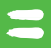 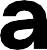 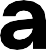 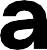 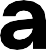 WADAwww.wada-ama.orgwww.wada-ama.orgIzdevējs:Pasaules Antidopinga aģentūraStock Exchange Tower800 Place Victoria (Suite 1700)PO Box 120Montreal, Quebec Canada H4Z 1B7Tīmekļa adrese: www.wada-ama.org.
Tālr.: + 1 514 904 9232Fakss: + 1 514 904 8650E-pasts: code@wada-ama.orgNEAPSTIPRINĀTAS VIELAS, KAS AIZLIEGTAS VIENMĒR (SACENSĪBU LAIKĀ UN ĀRPUS TĀM)Visas aizliegtās vielas šajā klasē ir īpašās vielas.ANABOLISKIE LĪDZEKĻI, KAS AIZLIEGTI VIENMĒR (SACENSĪBU LAIKĀ UN ĀRPUS TĀM)Visas aizliegtās vielas šajā klasē ir neīpašās vielas.1. ANABOLISKIE ANDROGĒNIE STEROĪDI (AAS)1. ANABOLISKIE ANDROGĒNIE STEROĪDI (AAS) (turpinājums)2. CITI ANABOLISKIE LĪDZEKĻIPEPTĪDHORMONI, AUGŠANAS FAKTORI, SAISTĪTĀS VIELAS UN MIMĒTISKIE LĪDZEKĻI, KAS AIZLIEGTI VIENMĒR (SACENSĪBU LAIKĀ UN ĀRPUS TĀM)Visas aizliegtās vielas šajā klasē ir neīpašās vielas.1. ERITROPOETĪNS (EPO) UN VIELAS, KAS IETEKMĒ ERITROPOĒZI2. PEPTĪDHORMONI UN TO ATBRĪVOTĀJFAKTORI:3. AUGŠANAS FAKTORI UN AUGŠANAS FAKTORU MODULATORIBĒTA-2 AGONISTI, KAS AIZLIEGTI VIENMĒR (SACENSĪBU LAIKĀ UN ĀRPUS TĀM)Visas aizliegtās vielas šajā klasē ir īpašās vielas.HORMONI UN VIELMAIŅAS MODULATORI, KAS AIZLIEGTI VIENMĒR (SACENSĪBU LAIKĀ UN ĀRPUS TĀM)Aizliegtās vielas S4.1. un S4.2. punktā minētajās klasēs ir īpašās vielas. Aizliegtās vielas S4.3. un S4.4. punktā minētajās klasēs ir neīpašās vielas.4.1. AROMATĀZES INHIBITORI4.2. ANTIESTROGĒNISKAS VIELAS [ANTIESTROGĒNI UN SELEKTĪVIE ESTROGĒNU RECEPTORU MODULATORI (SERM)]4.3. VIELAS, KAS BLOĶĒ AKTIVĪNA IIB RECEPTORA AKTIVĒŠANOS4.4. VIELMAIŅAS MODULATORI:DIURĒTISKIE LĪDZEKĻI UN CITI MASKĒTĀJLĪDZEKĻI, KAS AIZLIEGTI VIENMĒR (SACENSĪBU LAIKĀ UN ĀRPUS TĀM)Visas aizliegtās vielas šajā klasē ir īpašās vielas.AIZLIEGTĀS METODES, KAS AIZLIEGTAS VIENMĒR (SACENSĪBU LAIKĀ UN ĀRPUS TĀM)Visas aizliegtās metodes šajā klasē ir neīpašās metodes, izņemot M2.2. punktā uzskaitītās metodes, kuras ir īpašās metodes.M1. MANIPULĀCIJAS AR ASINĪM UN ASINS KOMPONENTIEMM2. ĶĪMISKAS UN FIZIKĀLAS MANIPULĀCIJASM3. GĒNU UN ŠŪNU DOPINGSSTIMULĒJOŠIE LĪDZEKĻI, KAS AIZLIEGTI SACENSĪBU LAIKĀVisas aizliegtās vielas šajā klasē ir īpašās vielas, izņemot S6.A. punktā uzskaitītās vielas, kuras ir neīpašās vielas.Šajā punktā ļaunprātīgi lietotas vielas ir kokaīns un metilēndioksimetamfetamīns (MDMA/Ecstasy).A) NEĪPAŠI STIMULĒJOŠIE LĪDZEKĻI:B) ĪPAŠI STIMULĒJOŠIE LĪDZEKĻINARKOTISKĀS VIELAS, KAS AIZLIEGTAS SACENSĪBU LAIKĀVisas aizliegtās vielas šajā klasē ir īpašās vielas.Šajā punktā ļaunprātīgi lietotas vielas ir diamorfīns (heroīns).KANABINOĪDI, KAS AIZLIEGTI SACENSĪBU LAIKĀVisas aizliegtās vielas šajā klasē ir īpašās vielas.Šajā punktā ļaunprātīgi lietota viela ir tetrahidrokanabinols (THC).GLIKOKORTIKOĪDI, KAS AIZLIEGTI SACENSĪBU LAIKĀVisas aizliegtās vielas šajā klasē ir īpašās vielas.BĒTA BLOKATORI, KAS AIZLIEGTI NOTEIKTOS SPORTA VEIDOSVisas aizliegtās vielas šajā klasē ir īpašās vielas.